ПРОЕКТРОССИЙСКАЯ ФЕДЕРАЦИЯИРКУТСКАЯ ОБЛАСТЬ БОДАЙБИНСКИЙ РАЙОНДУМА БОДАЙБИНСКОГО ГОРОДСКОГО ПОСЕЛЕНИЯРЕШЕНИЕО внесении изменений в решение Думы Бодайбинского городского поселения от 26.05.2020 г. № 08-па «Об утверждении Правил землепользования и застройки Бодайбинского муниципального образования» В соответствии со ст. 30, 31, 32 и 33 Градостроительного Кодекса Российской Федерации, Федеральным законом от 06.10.2003 г. № 131-ФЗ «Об общих принципах организации местного самоуправления в Российской Федерации», руководствуясь статьей 6, 34 Устава Бодайбинского муниципального образования, Дума Бодайбинского городского поселения  РЕШИЛА:	1. Внести следующие изменения в решение Думы Бодайбинского городского поселения от 26.05.2020 г. № 08-па «Об утверждении Правил землепользования и застройки Бодайбинского муниципального образования».	1.1. Графическую схему «Карта градостроительного зонирования Бодайбинского муниципального образования, применительно к населённому пункту г. Бодайбо» принять в новой редакции (прилагается). 2. Настоящее решение подлежит официальному опубликованию в периодическом печатном издании – бюллетене «Официальный вестник города Бодайбо» и сетевом издании www.uprava-bodaibo.ru.	3. Настоящее решение вступает в силу после дня его официального опубликования.  Председатель Думы                                                                   Глава БодайбинскогоБодайбинского городского поселения                                   муниципального образования___________________ А.А. Дударик                                        ________________ А.В. ДубковПриложение к решению Думы Бодайбинского городского поселенияот __________2021 г. № _________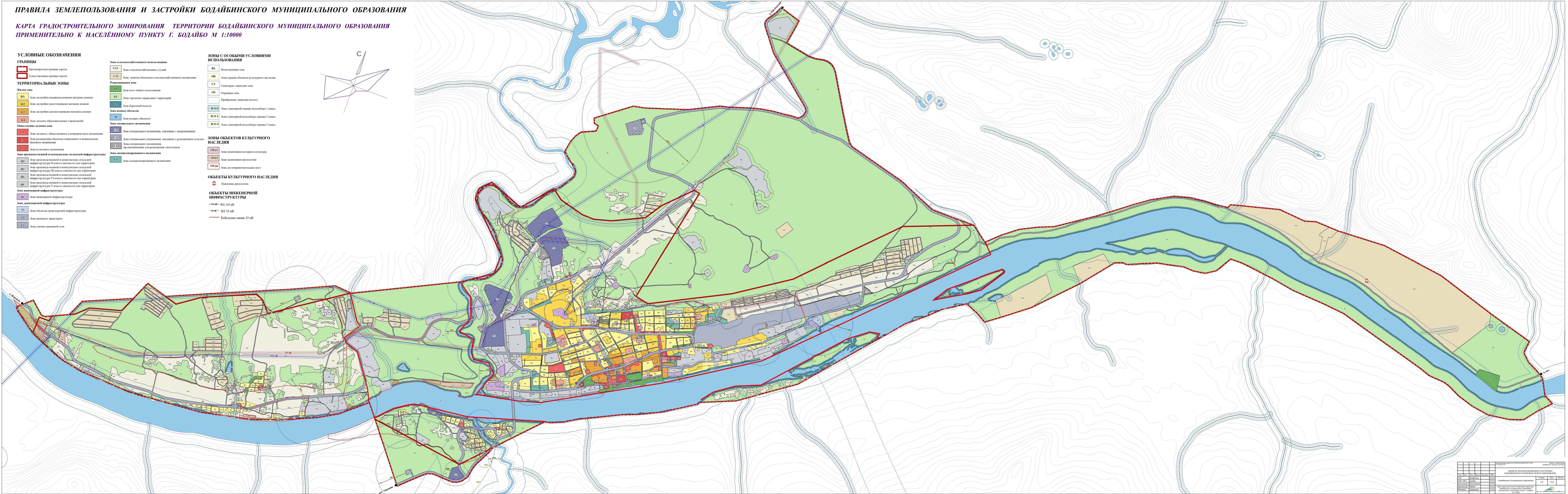 